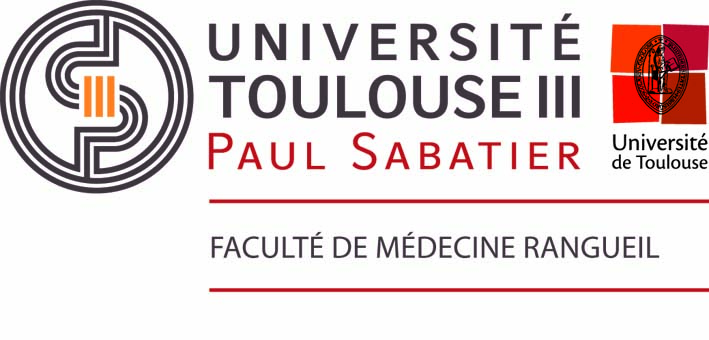 DECLARATION SUR L’HONNEURDans le cadre de la présentation du mémoire de spécialité 
ou de la soutenance de thèse de docteur en médecine(Tentative de fraude ou de plagiat)Ayant été informé(e) qu’en m’appropriant tout ou partie d’une œuvre pour l’intégrer dans mon propre mémoire de spécialité ou dans mon mémoire de thèse de docteur en médecine, je me rendrais coupable d’un délit de contrefaçon, au sens de l’article L335-1 et suivants du code de la propriété intellectuelle, et que ce délit était constitutif d’une fraude pouvant donner lieu à des poursuites pénales conformément à la loi du 23 décembre 1901 dite de répression des fraudes dans les examens et concours publics,Ayant été avisé(e) que le Président de l’Université sera informé de cette tentative de fraude ou de plagiat, afin qu’il saisisse la juridiction disciplinaire compétente,Ayant été informé(e) qu’en cas de plagiat, la soutenance du mémoire de spécialité et/ou de la thèse de médecine sera alors automatiquement annulée, dans l’attente de la décision que prendra la juridiction disciplinaire de l’Université,J’atteste sur l’honneurNe pas avoir reproduit dans mes documents tout ou partie d’œuvre(s) déjà existante(s), à l’exception de quelques brèves citations dans le texte, mises entre guillemets et référencées dans la bibliographie de mon mémoire.A écrire à la main : « j’atteste sur l’honneur avoir connaissance des suites disciplinaires ou pénales que j’encours en cas de déclaration erronée ou incomplète ».NOM et Prénom du postulant : 	Date : 		Signature : 	